BERÇÁRIO CORPO E MOVIMENTO CAMA DE GATO COMO FAZER: AMARRAR FITA OU BARBANTE (PODE UTILIZAR CADEIRAS, EMBAIXO DA MESA, NA PORTA, EM MÓVEIS DA CASA, ONDE A FAMÍLIA ACHAR MAIS ADEQUADO) E DEIXAR QUE A CRIANÇA EXPLORE O ESPAÇO TENTANDO SAIR DA CAMA DE GATO. OBJETIVO:​ COM ESSA ATIVIDADE DESENVOLVEMOS A ATENÇÃO DAS CRIANÇAS, ESTIMULAMOS O SENTIDO ESPACIAL, A COORDENAÇÃO MOTORA E PROMOVEMOS A SOCIALIZAÇÃO. 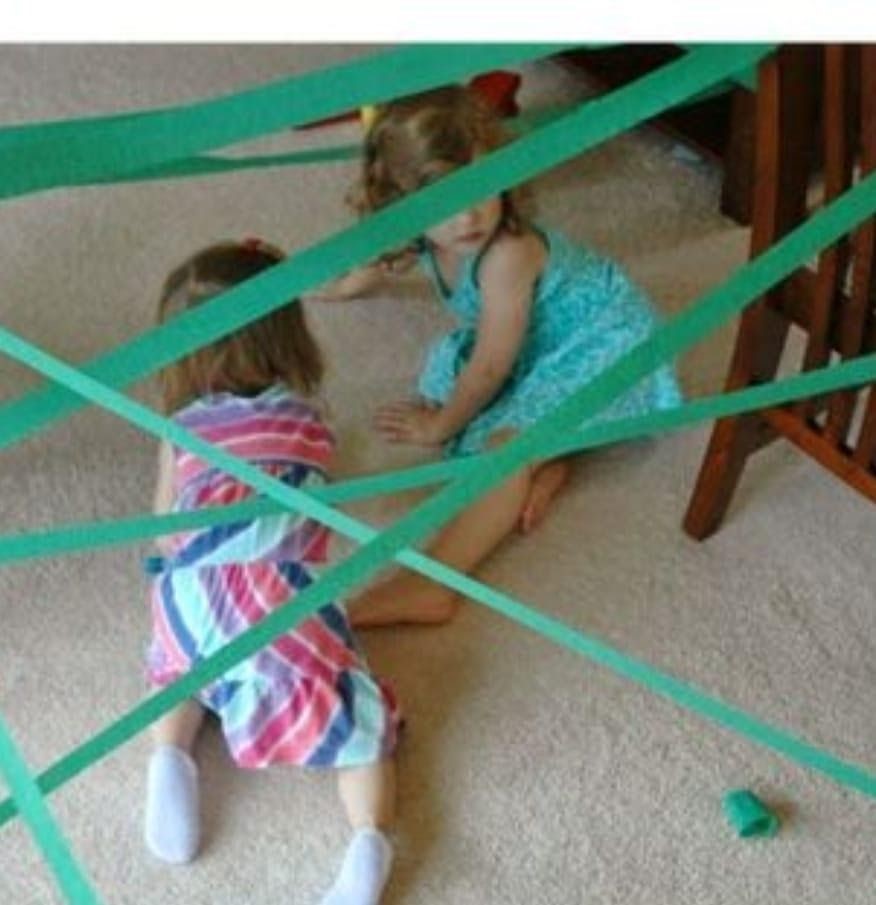 DANÇANDO E APRENDENDO PARTES DO CORPO COMO FAZER:​ CANTAR PARA CRIANÇA A MÚSICA QUE FALA SOBRE AS PARTES CORPO, OU COLOCAR MÚSICA NO CELULAR , NA TELEVISÃO, NO RÁDIO, DVD, ONDE A FAMÍLIA ESCOLHER. ( NO YOUTUBE PÁGINA DO BOB ZOOM ACHAMOS A MÚSICA). OBJETIVO:​ COM ESSA MÚSICA TRABALHAMOS AS PARTES DO CORPO, MOVIMENTO, E  RITMO COM AS CRIANÇAS. 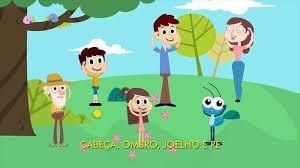 CAIXA DE PAPELÃO E CAIXA DE LEITE VAZIA COMO FAZER:​ ABRIR A CAIXA DE PAPELÃO E DEIXAR A CRIANÇA EXPLORAR E USAR A IMAGINAÇÃO, A CAIXA PODE VIRAR UMA CASA, UM CARRO, UM FOGUETE E ASSIM POR DIANTE. COM AS CAIXINHAS DE LEITE VAZIA A FAMILÍA, SE PREFERIR PODE ENCAPAR, E DEIXAR QUE A CRIANÇA EMPILHE, ARRASTE, AMASSE EXPLORANDO O MATERIAL E SE DIVERTINDO. OBJETIVO:​ TRABALHAR A IMAGINAÇÃO, NOÇÃO DE ESPAÇO, COORDENAÇÃO MOTORA E PROPORCIONAR UM MOMENTO DE ALEGRIA PARA AS CRIANÇAS. 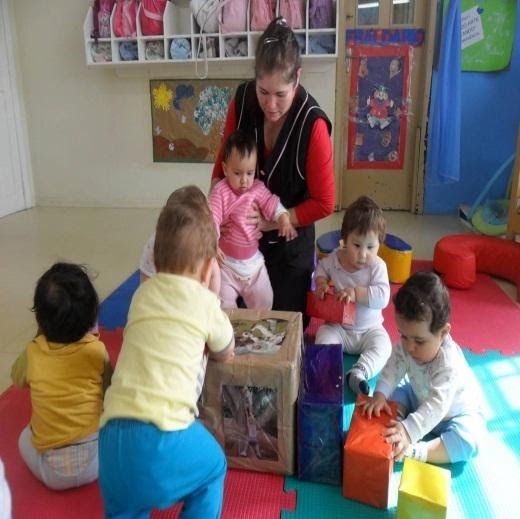 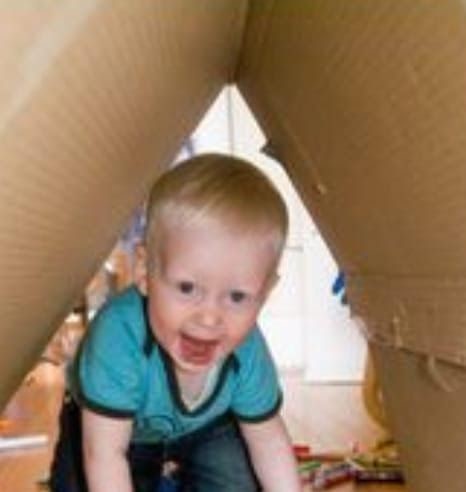 FITA NO CHÃO COMO FAZER:​ FAZER UM PERCURSO NO CHÃO USANDO FITA ADESIVA E PEDIR PARA A CRIANÇA PASSAR PELO PERCURSO (AS CRIANÇAS MAIORES ANDANDO E AS MENORES ENGATINHANDO) COM A AJUDA DA FAMÍLIA. OBJETIVO:​ TRABALHAR O EQUILÍBRIO, DESENVOLVER A ATENÇÃO, LATERALIDADE , MOVIMENTO, ORIENTAÇÃO ESPACIAL, COORDENAÇÃO MOTORA AMPLA E A CONCENTRAÇÃO DAS CRIANÇAS. 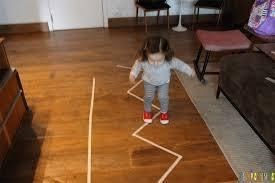 MÚSICA COMO FAZER:​ COLOCAR UMA MÚSICA DE ESCOLHA DA FAMÍLIA E DEIXAR A CRIANÇA DANÇAR, CANTAR, PULAR E SE MOVIMENTAR. ALGUMAS DICAS DE MÚSICAS QUE OS PEQUENOS GOSTAM (XUXA PARA BAIXINHOS VOLUME 2, BOB ZOOM, GALINHA PINTANDINHA, PALAVRA CANTANDA, JACARELVIS...) TAMBÉM SE A FAMÍLIA PREFERIR COLOQUE UMA FANTASIA NA CRIANÇA E DEIXE ELA SE DIVERTIR. OBJETIVO:​ TRABALHAR A IMAGINAÇÃO, COORDENAÇÃO MOTORA, AFETIVA, COGNITIVA, A ATENÇÃO, A PERCEPÇÃO,  E O MOVIMENTO.  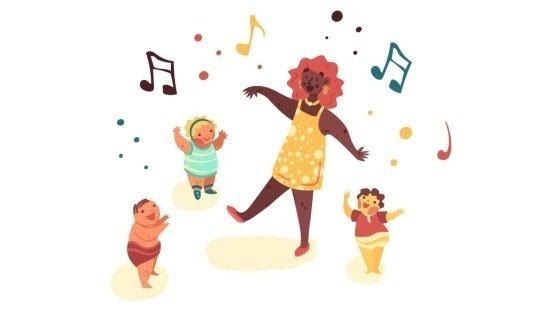 